KAPAP                                                                       ПОСТАНОВЛЕНИЕ05 октябрь 2020 й.                           № 37                     05 октября 2020г.Об утверждении Положения о порядке расходования средстврезервного фонда Администрации сельского поселения Истякский сельсовет муниципального района Янаульский  район Республики Башкортостан В соответствии со ст. 81 Бюджетного кодекса Российской Федерации, ст. 18 Федерального закона от 21.12.1994 № 68-ФЗ «О защите населения и территорий от чрезвычайных ситуаций природного и техногенного характера», ст. 16 Федерального закона от 06.10.2003 № 131-ФЗ «Об общих принципах организации местного самоуправления в Российской Федерации», статьей 24  Положения о бюджетном процессе в сельском поселении Истякский сельсовет муниципального района Янаульский район Республики Башкортостан, утвержденного решением Совета сельского поселения Истякский сельсовет муниципального района Янаульский район Республики Башкортостан от 26.12.2013 г. № 175/28, Администрация сельского поселения Истякский сельсовет муниципального района Янаульский район Республики Башкортостан  постановляет:1. Утвердить прилагаемое Положение о порядке расходования средств резервного фонда Администрации сельского поселения Истякский сельсовет муниципального района Янаульский район Республики Башкортостан.2. Обнародовать данное постановление на информационном стенде Администрации сельского поселения Истякский сельсовет муниципального района Янаульский район Республики Башкортостан, по адресу: 452806, РБ, Янаульский район, с. Истяк, ул. Центральная, д.39Б и разместить на  сайте  сельского поселения Истякский сельсовет муниципального района Янаульский район Республики Башкортостан по адресу: http:spistyak.ru.3.  Контроль исполнения настоящего постановления оставляю за собой.Глава сельского поселения 		                                          А.М.ГильмиевПриложениеУтвержденопостановлением Администрациисельского поселения Истякский сельсовет муниципального района Янаульский районРеспублики Башкортостанот «05» октября 2020 года №37Положениео порядке расходования средств резервного фонда Администрации сельского поселения Истякский сельсовет муниципального района Янаульский район Республики Башкортостан (далее – Положение)I. Общие положения1.1. Настоящее Положение устанавливает порядок формирования, расходования и контроля за использованием средств резервного фонда Администрации сельского поселения Истякский сельсовет муниципального района Янаульский район Республики Башкортостан. 1.2. Резервный фонд Администрации сельского поселения Истякский сельсовет муниципального района Янаульский район Республики Башкортостан (далее – резервный фонд) создается для финансирования непредвиденных расходов и мероприятий, не предусмотренных в бюджете сельского поселения Истякский сельсовет муниципального района Янаульский район Республики Башкортостан на соответствующий финансовый год.1.3. Объем резервного фонда определяется решением Совета сельского поселения Истякский сельсовет муниципального района Янаульский район Республики Башкортостан о бюджете сельского поселения Истякский сельсовет муниципального района Янаульский район Республики Башкортостан на соответствующий год и плановый период и не может превышать 3 процента утвержденного решения общего объема расходов.1.4. Средства резервного фонда выделяются на основании распоряжений Администрации сельского поселения Истякский сельсовет муниципального района Янаульский район Республики Башкортостан.Распоряжение Администрации сельского поселения Истякский сельсовет муниципального района Янаульский район Республики Башкортостан о выделении средств из резервного фонда является основанием для внесения финансовым управлением Администрации муниципального района Янаульский район Республики Башкортостан изменений в сводную бюджетную роспись бюджета района на текущий финансовый год. Внесение изменений осуществляется путем уменьшения бюджетных ассигнований резервного фонда с одновременным увеличением бюджетных ассигнований по соответствующим разделам классификации расходов бюджетов Российской Федерации. Использование средств на цели, не предусмотренные распоряжением Администрации сельского поселения Истякский сельсовет муниципального района Янаульский район Республики Башкортостан, не допускается.1.5. Распоряжения Администрации сельского поселения Истякский сельсовет муниципального района Янаульский район Республики Башкортостан о выделении средств из резервного фонда принимаются в тех случаях, когда средств, находящихся в распоряжении исполнительно-распорядительных органов и организаций сельского поселения Истякский сельсовет муниципального района Янаульский район Республики Башкортостан, осуществляющих эти мероприятия, недостаточно.1.6. Проекты распоряжений Администрации сельского поселения Истякский сельсовет муниципального района Янаульский район Республики Башкортостан о выделении средств из резервного фонда с указанием размера выделяемых средств и направления их расходования готовятся специалистами  Администрации сельского поселения Истякский сельсовет муниципального района Янаульский район Республики Башкортостан после получения соответствующего поручения главы Администрации сельского поселения Истякский сельсовет муниципального района Янаульский район Республики Башкортостан и подлежат обязательному согласованию с финансовым управлением Администрации муниципального района Янаульский район Республики Башкортостан.1.7. Средства из резервного фонда выделяются на финансирование мероприятий по ликвидации чрезвычайных ситуаций только местного уровня.1.8. Средства резервного фонда используются в течение календарного года. Неиспользованные остатки средств резервного фонда на следующий год не переносятся. Распоряжения о выделении средств, не исполненные частично или в полном объеме в течение финансового года, в котором они приняты, утрачивают силу с завершением финансового года.II. Направления расходования средств резервного фондаРасходование средств резервного фонда осуществляется на финансовое обеспечение проведения аварийно-спасательных, неотложных аварийно-восстановительных работ и иных мероприятий, связанных с ликвидацией угрозы возникновения, возникновения чрезвычайных ситуаций и ликвидацией последствий стихийных бедствий, устранения аварий и создания минимально необходимых условий для обеспечения жизнедеятельности населения в том числе:- предупреждение и ликвидация последствий чрезвычайных ситуаций природного и техногенного характера на административной территории сельского поселения Истякский сельсовет муниципального района Янаульский район Республики Башкортостан;- частичное покрытие расходов, связанных с финансированием мероприятий по проведению аварийно-спасательных, неотложных аварийно-восстановительных работ (других неотложных работ);- развертывание и содержание временных пунктов проживания и питания для эвакуируемых пострадавших граждан в течение необходимого срока, но не более 6 (шести) месяцев;- проведение поисковых и аварийно-спасательных работ в зоне чрезвычайной ситуации;- проведение аварийно-спасательных, неотложных аварийно-восстановительных работ на объектах жилищно-коммунального хозяйства, энергетики, связи и транспорта, социальной сферы, пострадавших в результате чрезвычайной ситуации;- проведение мероприятий по восстановлению условий жизнедеятельности населения, пострадавшего в результате чрезвычайных ситуаций и стихийных бедствий;- ликвидацию последствий стихийных бедствий;- предупреждение ситуаций, которые могут привести к нарушению условий жизнедеятельности и функционирования систем жизнеобеспечения населения, оперативное реагирование и проведение неотложных мероприятий при угрозе возникновения чрезвычайной ситуации;- оказание материальной помощи жителям сельского поселения Истякский сельсовет муниципального района Янаульский район Республики Башкортостан, пострадавшим от стихийных бедствий и других чрезвычайных ситуаций, имевших место в текущем финансовом году;- иные мероприятия по предупреждению и ликвидации чрезвычайных ситуаций и последствий стихийных бедствий.III. Порядок расходования средств резервного фонда3.1. В случае возникновения на территории сельского поселения Истякский сельсовет  непредвиденных расходов, связанных с необходимостью выделения средств из резервного фонда, юридические и физические лица (далее – заявители) в письменной форме обращаются к главе Администрации сельского поселения Истякский сельсовет муниципального района Янаульский район Республики Башкортостан с просьбой о выделении средств из резервного фонда с обоснованием необходимости выделения запрашиваемых средств и указанием их размера. К письменному обращению заявителя должны быть приложены копии документов, обосновывающих необходимость выделения средств из резервного фонда с приложением сметно-финансовых расчетов. К письменным обращениям заявителей в части оказания мер социальной поддержки гражданам, пострадавшим и утратившим имущество в результате стихийных бедствий и других чрезвычайных ситуаций, прилагаются список пострадавших граждан с указанием конкретного размера материальной помощи для каждой семьи (одиноко проживающего гражданина) и степени утраты имущества (полностью или частично), акты обследования материально-бытового положения граждан.3.2. Бюджетные ассигнования из резервного фонда для частичного покрытия расходов на финансовое обеспечение мероприятий, связанных с ликвидацией чрезвычайных ситуаций, выделяются в следующих размерах:а) развертывание и содержание в течение необходимого срока (но не более 6 месяцев) пунктов временного размещения и питания для эвакуируемых граждан (из расчета за временное размещение – до 550 рублей на человека в сутки, за питание – до 250 рублей на человека в сутки);б) оказание гражданам единовременной материальной помощи в размере 5 тыс. рублей на человека;в) оказание гражданам финансовой помощи в связи с утратой имущества первой необходимости: за частичное утраченное имущество первой необходимости – 5 тыс. рублей на человека, за полностью утраченное имущество первой необходимости – 10 тыс. рублей на человека.Имущество первой необходимости – минимальный набор непродовольственных товаров общесемейного пользования, необходимых для сохранения здоровья и обеспечения жизнедеятельности человека, включающий в себя:- предметы для хранения и приготовления пищи – холодильник, газовая плита (электроплита) и шкаф для посуды;- предметы мебели для приема пищи – стол и стул (табуретка);- предметы мебели для сна – кровать (диван);- предметы средств информирования граждан – телевизор (радио);- предметы средств водоснабжения и отопления (в случае отсутствия централизованного водоснабжения и отопления) – насос для подачи воды, водонагреватель и котел отопительный (переносная печь);3.2.1. Критериями утраты имущества первой необходимости являются:а) частичная утрата имущества первой необходимости – приведение в результате воздействия поражающих факторов источников чрезвычайной ситуации части находящегося в жилом помещении, попавшем в зону чрезвычайной ситуации, имущества первой необходимости (не менее 3 предметов имущества первой необходимости) в состояние, непригодное для дальнейшего использования;б) полная утрата имущества первой необходимости – приведение в результате воздействия поражающих факторов источников чрезвычайной ситуации всего находящегося в жилом помещении, попавшем в зону чрезвычайной ситуации, имущества первой необходимости в состояние, непригодное для дальнейшего использования.3.3. При подготовке распоряжения к его проекту прилагаются следующие документы: 1) представленные гражданином: - личное заявление от гражданина. В случае, если заявитель несовершеннолетнее лицо, заявление подается его законным представителем от имени несовершеннолетнего лица; - доверенность, оформленная в соответствии с действующим законодательством, и (или) иной документ, подтверждающий полномочия представителя (законного представителя) (представляется в случае, если заявление подписывается представителем заявителя (законным представителем)) (1 экземпляр, копия/с представлением оригинала/, копия возврату не подлежит);- документ, удостоверяющий личность заявителя и законного представителя заявителя (1 экземпляр, копия/с представлением оригинала/, копия возврату не подлежит); - реквизиты счета заявителя для перечисления денежных средств (при его наличии) (1 экземпляр, копия/с представлением оригинала/, копия возврату не подлежит); - согласие на обработку персональных данных гражданина (1 экземпляр, оригинал, возврату не подлежит);2) полученные в порядке межведомственного информационного взаимодействия в соответствии с распоряжением Правительства Российской Федерации от 01.11.2016 № 2326-р (ред. от 02.10.2019) «Об утверждении перечня документов и сведений, находящихся в распоряжении отдельных федеральных органов исполнительной власти и необходимых для предоставления государственных и муниципальных услуг исполнительным органам государственной власти субъектов Российской Федерации и органам местного самоуправления»: - документы, подтверждающие регистрацию заявителя на территории сельского поселения Истякский сельсовет муниципального района Янаульский район Республики Башкортостан (при отсутствии сведений о регистрации на территории сельского поселения Истякский сельсовет муниципального района Янаульский район Республики Башкортостан в паспорте); - страховое свидетельство обязательного пенсионного страхования заявителя  или сведения о страховом номере индивидуального лицевого счета; - свидетельство о постановке заявителя на учет в налоговом органе с указанием идентификационного номера налогоплательщика или сведения о постановке заявителя на учет в налоговом органе с указанием идентификационного номера налогоплательщика; - документ, подтверждающий право на занимаемое жилое помещение (свидетельство о государственной регистрации права собственности на жилое помещение или договор социального найма жилого помещения, или ордер на жилое помещение, или выписка из Единого государственного реестра недвижимости) (в случае, если пострадало жилое помещение). 3.3.1. Документы, перечисленные в подпункте 2 пункта 3.3., заявитель вправе предоставить самостоятельно.3.4. В случае чрезвычайной ситуации, в результате которой пострадало жилое помещение, единовременная материальная поддержка оказывается одному из собственников указанного жилого помещения (основному нанимателю указанного жилого помещения), зарегистрированному в данном жилом помещении. 3.5. Гражданин в случае возникновения чрезвычайной ситуации вправе обратиться за единовременной материальной поддержкой в течение 3 месяцев с даты наступления данной ситуации.3.6. Выплаты гражданам, предусмотренные пунктом 3.2, производятся независимо от страховых выплат, осуществляемых им страховщиками по заключенным договорам страхования.3.7. В ликвидации чрезвычайных ситуаций локального характера пострадавшие предприятия, учреждения и организации, независимо от организационно-правовой формы (далее по тексту – организации), участвуют за счет собственных средств. При недостаточности средств организации могут обратиться в течение 1 (одного) календарного месяца со дня возникновения чрезвычайной ситуации к главе Администрации сельского поселения Истякский сельсовет муниципального района Янаульский район Республики Башкортостан с ходатайством о выделении бюджетных ассигнований из резервного фонда на частичное покрытие расходов, направленных на финансовое обеспечение мер по ликвидации чрезвычайной ситуации. В обращении указываются раздельно средства организации и других источников, израсходованные или выделенные (подлежащие выделению) на ликвидацию чрезвычайной ситуации, представляются документы, подтверждающие отсутствие достаточных денежных средств на счетах организации для ликвидации чрезвычайной ситуации за счет собственных средств, справки из банковских учреждений об отсутствии банковской картотеки по всем расчетным счетам организации, предварительная (плановая) смета расходов на частичное финансирование работ по ликвидации чрезвычайной ситуации и ее последствий, обосновывающая размер запрашиваемых бюджетных ассигнований (документы, подтверждающие начало осуществления мероприятий по ликвидации чрезвычайной ситуации и ее последствий). Организации, в распоряжение которых выделяются средства резервного фонда в месячный срок после проведения соответствующих мероприятий представляют отчет об использовании полученных средств с пояснительной запиской и приложением первичных документов, подтверждающих их целевое использование.3.8. Заявитель несет полную ответственность за достоверность и полноту предоставляемых сведений.IV. Контроль за использованием средств, предоставленных из резервного фонда4.1. Средства бюджета, выделяемые из резервного фонда, подлежат использованию строго по целевому назначению, определенному в распоряжении Администрации сельского поселения Истякский сельсовет муниципального района Янаульский район Республики Башкортостан и не могут быть направлены на иные цели. Нецелевое использование средств резервного фонда влечет применение мер ответственности в соответствии с законодательством Российской Федерации. 4.2. При неполном использовании средств, предоставленных из резервного фонда, экономия не может быть направлена на другие цели и подлежит возврату в бюджет сельского поселения Истякский сельсовет муниципального района Янаульский район Республики Башкортостан.4.3. Получатели средств резервного фонда в месячный срок после проведения соответствующих мероприятий представляют в Администрацию сельского поселения Истякский сельсовет муниципального района Янаульский район Республики Башкортостан подробный отчет об использовании этих средств по установленной форме (приложение к настоящему Положению) с приложением пояснительной записки.4.4. Администрация сельского поселения Истякский сельсовет муниципального района Янаульский район обеспечивает целевое и эффективное использование средств резервного фонда и в месячный срок после проведения соответствующих мероприятий представляет в Финансовое управление муниципального района Янаульский район Республики Башкортостан отчет о целевом использовании этих средств.4.5. Финансовое управление Администрации муниципального района Янаульский район Республики Башкортостан прилагает отчет использования бюджетных ассигнований резервного фонда к ежеквартальному и годовому отчету об исполнении бюджета муниципального района Янаульский район Республики Башкортостан на отчетный финансовый год.Приложениек Положению о порядке расходованиясредств резервного фондаАдминистрации сельского поселения  Истякский сельсовет муниципального района Янаульский район Республики      БашкортостанОтчето расходовании средств резервного фондаАдминистрации сельского поселения Истякский сельсовет муниципального района Янаульский район Республики Башкортостан_________________________________________________________(наименование (Ф.И.О.) получателя  бюджетных средств)Получатель: __________________________ (подпись)Дата <*>  1. В случае неполного расходования средств резервного фонда указывается причина.2.  Даются пояснения о произведенных мероприятиях (по направлениям), приводится расшифровка (детализация) расходов.Главасельского поселения                                                                А.М.ГильмиевБАШKОРТОСТАН  РЕСПУБЛИКАhЫ ЯҢАУЫЛ  РАЙОНЫ      МУНИЦИПАЛЬ РАЙОНЫНЫҢИСТӘК  АУЫЛ СОВЕТЫ АУЫЛ БИЛӘМӘҺЕ ХАКИМИӘТЕ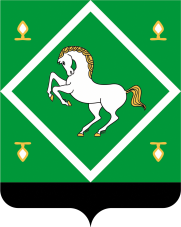 АДМИНИСТРАЦИЯсельского поселенияистякский сельсоветМУНИЦИПАЛЬНОГО  районаЯНАУЛЬСКИЙ РАЙОН                  РЕСПУБЛИКИ БАШКОРТОСТАН№ п/пДата и номер распоряженияНаименование главного распорядителя бюджетных средствНа какие цели предоставлены средстваСумма бюджетных ассигнований (руб.)Кассовый расход (руб.)Примечания <*>1234567